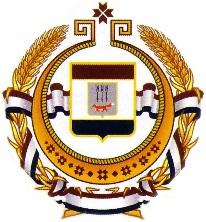 Совет директоровсредних профессиональных образовательных учреждений Республики Мордовия«28» апреля 2022 г. 			№ 183Информационное письмоУважаемые коллеги! Информирует Вас о том, что 19 мая 2022 года на базе Государственного бюджетного профессионального образовательного учреждения Республики Мордовия «Саранский государственный промышленно - экономический колледж» состоится дистанционное заседание методического объединения преподавателей информатики и информационных технологий средних профессиональных образовательных учреждений Республики Мордовия, посвященное актуальным вопросам использования информационно-коммуникационных технологий в системе образования, обмену идеями и мнениями, научным и практическим опытом. Начало работы методического объединения в 12:00. Подключение и регистрация участников с 11:30 до 12:00.В ходе работы методического объединения предполагается рассмотрение вопросов:современные технологии организации образовательного процесса;опыт применения дистанционных технологий обучения;подготовка студентов к участию в конкурсах и олимпиадах различного уровня;движение WorldSkills и Абилимпикс;проведение демонстрационного экзамена в составе ГИА.  Для участия в заседании необходимо отправить заявку по электронному адресу sgpek@e-mordovia.ru до 16 мая 2022 года (Приложение А). За два дня до проведения заседания на указанный почтовый адрес будет направлено письмо со ссылкой подключения. Заседание планируется провести с использованием сервиса видеоконференций Discord.Просьба принять активное участие и каждому поделиться своим профессиональным опытом. Примерная программа заседания:11.30-12.00 – регистрация участников12.00-13.00 – работа круглого стола13.00-13.30 – подведение итогов работы Приложение АФорма заявки на участие в заседании методического объединения преподавателей информатики и информационных технологий средних профессиональных образовательных учреждений Республики МордовияПредседатель Совета директоровсредних профессиональных образовательных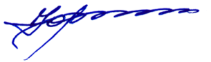 учреждений Республики Мордовия 	Ю.В. Тутуков431030, РМ, Торбеевский район, р.п. Торбеево, ул. Студенческая, 45тел. 8(83456) 2-10-56, 2-14-94Факс 8(83456) 2-10-56, 2-14-94Е-mail: <metod326@mail.ru>Учебное заведениеФИО преподавателяemailКонтактный телефонТема выступления